Сумська міська радаVІІI СКЛИКАННЯ LI СЕСІЯРІШЕННЯвід 27 березня 2024 року № 4647-МРм. Суми Розглянувши звернення громадянина, надані документи, відповідно до статей 12, 40, 79-1, 93, 120, 122, 123 Земельного кодексу України, статті 377 Цивільного кодексу України, статті 50 Закону України «Про землеустрій», частини четвертої статті 15 Закону України «Про доступ до публічної інформації», враховуючи наказ Східного міжрегіонального управління Міністерства юстиції України від 23.02.2024 № 141/8 «Про відмову в задоволенні скарги Сумської міської ради» та протокол засідання постійної комісії з питань архітектури, містобудування, регулювання земельних відносин, природокористування та екології Сумської міської ради від 05 вересня 2023 року № 68, керуючись пунктом 34 частини першої статті 26 Закону України «Про місцеве самоврядування в Україні», Сумська міська радаВИРІШИЛА:Відмовити Кльопці Борису Олександровичу () в наданні дозволу на розроблення проекту землеустрою щодо відведення земельної ділянки в оренду за адресою: м. Суми, вул. Баранівська, 29, орієнтовною площею           0,0303 га для будівництва і обслуговування жилого будинку у зв’язку з розбіжністю прізвища у документі, що посвідчує фізичну особу, яка подала звернення та прізвища у правовстановлюючому документу на об’єкт нерухомого майна, який розташований на земельній ділянці. Секретар Сумської міської ради                                                       Артем КОБЗАРВиконавець: Клименко Юрій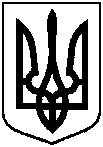 Про відмову Кльопці Борису Олександровичу в наданні дозволу на розроблення проекту землеустрою щодо відведення земельної ділянки в оренду за адресою: м. Суми,                        вул. Баранівська, 29, орієнтовною площею 0,0303 га